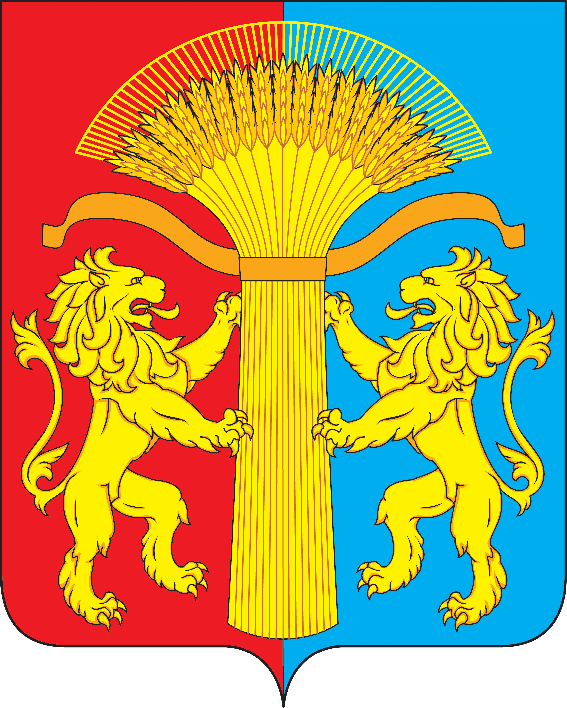 АДМИНИСТРАЦИЯ   КАНСКОГО РАЙОНАКРАСНОЯРСКОГО КРАЯПОСТАНОВЛЕНИЕ28.12.2023		                           г.  Канск			              № 784-пгО внесении изменений в постановление администрации Канского района 
от 28.06.2017 № 289-пг «Об утверждении Положения о новой системе оплаты труда (НСОТ) работников муниципальных бюджетных, казённых учреждений культуры Канского района» В соответствии с Трудовым кодексом Российской Федерации, Законом Красноярского края от 29.10.2009 № 9-3864 «О системах оплаты труда работников краевых государственных учреждений», руководствуясь статьями 38, 40 Устава Канского района Красноярского края, ПОСТАНОВЛЯЮ:Внести в постановление администрации Канского района 
от 28.06.2017 № 289-пг «Об утверждении Положения о новой системе оплаты труда (НСОТ) работников муниципальных бюджетных, казённых учреждений культуры Канского района» следующие изменения:В Положение о новой системе оплаты труда (НСОТ) работников муниципальных бюджетных, казённых учреждений культуры Канского района:пункт 4.2 дополнить абзацем следующего содержания:«специальная краевая выплата.»;пункт 4.7 изложить в следующей редакции:«4.7. Стимулирующие выплаты, за исключением специальной краевой выплаты, персональных выплат и выплат по итогам работы, устанавливаются руководителями учреждений ежемесячно, ежеквартально или на год с учетом критериев оценки результативности и качества труда работников, согласно приложениям 2-4 к настоящему Положению.»;дополнить пунктом 4.7.1 следующего содержания:«4.2.1. Специальная краевая выплата устанавливается в целях повышения уровня оплаты труда работников.Работникам по основному месту работы ежемесячно предоставляется специальная краевая выплата. Максимальный размер выплаты при полностью отработанной норме рабочего времени и выполненной норме труда (трудовых обязанностей) составляет три тысячи рублей. Работникам по основному месту работы при не полностью отработанной норме рабочего времени размер специальной краевой выплаты исчисляется пропорционально отработанному работником времени.На выплату, установленную абзацем 2, начисляются районный коэффициент, процентная надбавка к заработной плате за стаж работы 
в районах Крайнего Севера и приравненных к ним местностях и иных местностях с особыми климатическими условиями.В месяце, в котором производятся начисления исходя из средней заработной платы, определенной в соответствии с нормативными правовыми актами Российской Федерации, и выплачиваемые за счет фонда оплаты труда, за исключением пособий по временной нетрудоспособности, размер специальной краевой выплаты работникам учреждения увеличивается на размер, рассчитываемый по формуле:СКВув = Отп x Кув – Отп, где:СКВув – размер увеличения специальной краевой выплаты;Отп – размер начисленных выплат, исчисляемых исходя из средней заработной платы, определенной в соответствии с нормативными правовыми актами Российской Федерации, и выплачиваемых за счет фонда оплаты труда, за исключением пособий по временной нетрудоспособности;Кув – коэффициент увеличения специальной краевой выплаты.В случае, когда при определении среднего дневного заработка учитываются периоды, предшествующие 1 января 2024 года, Кув определяется следующим образом:Кув = (Зпф1 + (СКВ х Кмес х Крк) + Зпф2) / (Зпф1 + Зпф2), где:Зпф1 – фактически начисленная заработная плата работников учреждений, учитываемая при определении среднего дневного заработка 
в соответствии с нормативными правовыми актами Российской Федерации, за период до 1 января 2024 года;Зпф2 – фактически начисленная заработная плата работников учреждений, учитываемая при определении среднего дневного заработка 
в соответствии с нормативными правовыми актами Российской Федерации, за период с 1 января 2024 года;СКВ – специальная краевая выплата;Кмес – количество месяцев, учитываемых при определении среднего дневного заработка в соответствии с нормативными правовыми актами Российской Федерации, за период до 1 января 2024 года;Крк – районный коэффициент, процентная надбавка к заработной плате за стаж работы в районах Крайнего Севера и приравненных к ним местностях и иных местностях края с особыми климатическими условиями.»;первый абзац пункта 4.11 изложить в следующей редакции:«4.11. Конкретный размер выплат стимулирующего характера за исключением специальной краевой выплаты, персональных выплат и выплат по итогам работы, устанавливается в соответствии с балльной оценкой в следующем порядке.»пункт 6.4 дополнить абзацем следующего содержания:«специальная краевая выплата.»дополнить пунктом 6.5.1 следующего содержания:«6.5.1. Специальная краевая выплата устанавливается в целях повышения уровня оплаты труда заместителей руководителей бюджетных, казенных, муниципальных учреждений культуры Канского района.Заместителям руководителей бюджетных, казенных, муниципальных учреждений культуры Канского района по основному месту работы ежемесячно предоставляется специальная краевая выплата. Максимальный размер выплаты при полностью отработанной норме рабочего времени и выполненной норме труда (трудовых обязанностей) составляет три тысячи рублей. Заместителям руководителей бюджетных, казенных, муниципальных учреждений культуры Канского района по основному месту работы при не полностью отработанной норме рабочего времени размер специальной краевой выплаты исчисляется пропорционально отработанному директором учреждения времени.На выплату, установленную абзацем 2, начисляются районный коэффициент, процентная надбавка к заработной плате за стаж работы 
в районах Крайнего Севера и приравненных к ним местностях и иных местностях с особыми климатическими условиями.В месяце, в котором производятся начисления исходя из средней заработной платы, определенной в соответствии с нормативными правовыми актами Российской Федерации, и выплачиваемые за счет фонда оплаты труда, за исключением пособий по временной нетрудоспособности, размер специальной краевой выплаты заместителей руководителей бюджетных, казенных, муниципальных учреждений культуры Канского района увеличивается на размер, рассчитываемый по формуле:СКВув = Отп x Кув – Отп, где:СКВув – размер увеличения специальной краевой выплаты;Отп – размер начисленных выплат, исчисляемых исходя из средней заработной платы, определенной в соответствии с нормативными правовыми актами Российской Федерации, и выплачиваемых за счет фонда оплаты труда, за исключением пособий по временной нетрудоспособности;Кув – коэффициент увеличения специальной краевой выплаты.В случае, когда при определении среднего дневного заработка учитываются периоды, предшествующие 1 января 2024 года, Кув определяется следующим образом:Кув = (Зпф1 + (СКВ х Кмес х Крк) + Зпф2) / (Зпф1 + Зпф2),где:Зпф1 – фактически начисленная заработная плата заместителей руководителей бюджетных, казенных, муниципальных учреждений культуры Канского района, учитываемая при определении среднего дневного заработка в соответствии с нормативными правовыми актами Российской Федерации, за период до 1 января 2024 года;Зпф2 – фактически начисленная заработная плата заместителей руководителей бюджетных, казенных, муниципальных учреждений культуры Канского района, учитываемая при определении среднего дневного заработка в соответствии с нормативными правовыми актами Российской Федерации, за период с 1 января 2024 года;СКВ – специальная краевая выплата;Кмес – количество месяцев, учитываемых при определении среднего дневного заработка в соответствии с нормативными правовыми актами Российской Федерации, за период до 1 января 2024 года;Крк – районный коэффициент, процентная надбавка к заработной плате за стаж работы в районах Крайнего Севера и приравненных к ним местностях и иных местностях края с особыми климатическими условиями.»;пункт 6.8 изложить в следующей редакции:«6.8. Выплаты стимулирующего характера, за исключением специальной краевой выплаты, персональных выплат и выплат по итогам работы, заместителям руководителей учреждений устанавливаются на срок не более трех месяцев в процентах от должностного оклада.»;после первого абзаца пункт 6.4 дополнить абзацем следующего содержания:«специальная краевая выплата.»;дополнить пунктом 7.7.1 следующего содержания:«7.7.1. Специальная краевая выплата устанавливается в целях повышения уровня оплаты труда руководителей бюджетных, казенных, муниципальных учреждений культуры Канского района.Руководителям бюджетных, казенных, муниципальных учреждений культуры Канского района по основному месту работы ежемесячно предоставляется специальная краевая выплата. Максимальный размер выплаты при полностью отработанной норме рабочего времени и выполненной норме труда (трудовых обязанностей) составляет три тысячи рублей. Руководителям бюджетных, казенных, муниципальных учреждений культуры Канского района по основному месту работы при не полностью отработанной норме рабочего времени размер специальной краевой выплаты исчисляется пропорционально отработанному директором учреждения времени.На выплату, установленную абзацем 2, начисляются районный коэффициент, процентная надбавка к заработной плате за стаж работы 
в районах Крайнего Севера и приравненных к ним местностях и иных местностях с особыми климатическими условиями.В месяце, в котором производятся начисления исходя из средней заработной платы, определенной в соответствии с нормативными правовыми актами Российской Федерации, и выплачиваемые за счет фонда оплаты труда, за исключением пособий по временной нетрудоспособности, размер специальной краевой выплаты руководителей бюджетных, казенных, муниципальных учреждений культуры Канского района увеличивается на размер, рассчитываемый по формуле:СКВув = Отп x Кув – Отп, где:СКВув – размер увеличения специальной краевой выплаты;Отп – размер начисленных выплат, исчисляемых исходя из средней заработной платы, определенной в соответствии с нормативными правовыми актами Российской Федерации, и выплачиваемых за счет фонда оплаты труда, за исключением пособий по временной нетрудоспособности;Кув – коэффициент увеличения специальной краевой выплаты.В случае, когда при определении среднего дневного заработка учитываются периоды, предшествующие 1 января 2024 года, Кув определяется следующим образом:Кув = (Зпф1 + (СКВ х Кмес х Крк) + Зпф2) / (Зпф1 + Зпф2),где:Зпф1 – фактически начисленная заработная плата руководителей бюджетных, казенных, муниципальных учреждений культуры Канского района, учитываемая при определении среднего дневного заработка в соответствии с нормативными правовыми актами Российской Федерации, за период до 1 января 2024 года;Зпф2 – фактически начисленная заработная плата руководителей бюджетных, казенных, муниципальных учреждений культуры Канского района, учитываемая при определении среднего дневного заработка в соответствии с нормативными правовыми актами Российской Федерации, за период с 1 января 2024 года;СКВ – специальная краевая выплата;Кмес – количество месяцев, учитываемых при определении среднего дневного заработка в соответствии с нормативными правовыми актами Российской Федерации, за период до 1 января 2024 года;Крк – районный коэффициент, процентная надбавка к заработной плате за стаж работы в районах Крайнего Севера и приравненных к ним местностях и иных местностях края с особыми климатическими условиями.»;пункт 7.7.11 изложить в следующей редакции:«7.7.11. Выплаты стимулирующего характера, за исключением специальной краевой выплаты, персональных выплат и выплат по итогам работы, руководителям бюджетных, казённых, муниципальных учреждений культуры Канского района устанавливаются ежеквартально по результатам оценки результативности и качества деятельности учреждений в предыдущем квартале и выплачиваются ежемесячно.».Контроль за исполнением настоящего постановления возложить на Заместителя Главы Канского района по социальным вопросам А.Ю. Вяжевич.Настоящее постановление вступает в силу с 01.01.2024, но не ранее дня, следующего за днем опубликования в официальном печатном издании «Вести Канского района», подлежит размещению на официальном сайте муниципального образования Канский муниципальный район Красноярского края в информационно-телекоммуникационной сети «Интернет». Абзацы 6 – 19 пункта 1.1.3, абзацы 6 – 19 пункта 1.1.6 и абзацы 6 – 19 пункта 1.1.9 Постановления действуют до 31 декабря 2024 года включительно.Исполняющий полномочия 
Главы Канского района                                                                    С.И. Макаров